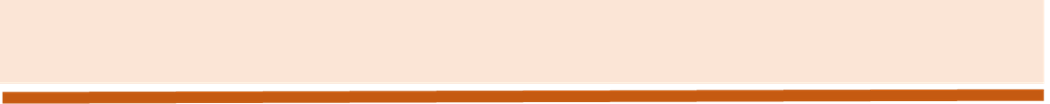 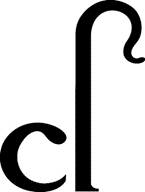 Carlisle Diocesan Board of EducationFoundation Governor New Appointment Part 1 to be completed by the nomineeNominee InformationPart 2 to be completed by the nomineeExperienceFoundation Governors have specific responsibilities within the governing body (Foundation Governor Role Description). Please indicate how you feel you are suited to this particular role, including any Church involvement.Briefly describe any other skills you will bring to the role of Foundation Governor Part 3 to be completed by the nominee	Declaration of EligibilityI declare that I am not disqualified from serving as a school governor and that: I have read the Foundation Governor Role Description and the Carlisle Diocese Vision for Education and I am willing to serve as foundation governor for a term of four years or, where stipulated in the school’s instrument of government, three years, from the date of my appointment, if appointed by the Board of Education.I understand the role of a Foundation Governor involves preserving and developing the Christian character of the school (as well as taking a full part in other aspects of work as a governor) and I commit myself to work for the Christian purposes for which the school was established and now exists.I am aged 18 or over at the date of the election or appointment.I am not a bankrupt or subject to a disqualification order under the Company Directors Disqualification Act 1986 or to an order made under Section 429(2)(b) of the Insolvency Act 1986.I have not been removed from the office of a charity trustee or trustee for a charity by an order made by the Charity Commissioners or the High Court on the grounds of any misconduct or mismanagement or, under Section 7 of the Law Reform (Miscellaneous Provisions) (Scotland) Act 1990, from being concerned in the management or control of any body.I am not included in the Children’s Barred List of teachers and workers with children or young persons whose employment is prohibited or restricted.I have not been convicted of any criminal offence, excluding any that have been spent under the  Rehabilitation  of  Offenders  Act  1974  as  amended,  and  excluding  any  offence  for which the maximum sentence is a fine or a lesser sentence except where a person has been convicted of any offence which falls under section 178 of the Charities Act 2011.I am not subject to a disqualification order under the Criminal Justice and Court Services Act 2000. I accept this form and details about me will be held subject to applicable Data Protection law and used only in connection with being a Governor of a Church School in Carlisle Diocese. I understand that this appointment is made by the Diocesan Board of Education for a fixed period and may be terminated earlier than the expiry of that period. I will always behave in a manner which is appropriate to my role as a Foundation Governor and a representative of the Diocesan Board of Education.I commit to undertake initial and ongoing training as directed by the Local Authority and Diocese and understand this will be considered at any subsequent nomination.I understand that I will be asked to produce identification documents so that the school can apply for a DBS certificate.Part 4 to be completed by the nominatorNominator InformationI am confident of the Nominee’s commitment to preserve and develop the Christian character of the school, commit themselves to work for the Christian purposes for which the school was established and now exists, and suitability to work with children.Completed forms should be returned by email or post to the following addressesEmail:- education@carlislediocese.org.ukPost:- FAO Anne TickellCarlisle Diocesan Board of EducationChurch House19-24 FriargatePenrithCA11 7XRShould you require any further information or assistance please don’t hesitate to contact us 01768 807 777.School NameName:Address:Email:Are you a parent of a child/children at the school?YESNOAre you a member of staff at the school?YESNOName of Church attended (if applicable)SignedDateFull Name:Position HeldThis nomination was agreed at a meeting of the:PCC.On SignedDate 